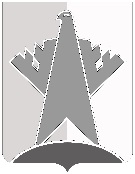 ПРЕДСЕДАТЕЛЬ ДУМЫ СУРГУТСКОГО РАЙОНАХанты-Мансийского автономного округа - ЮгрыПОСТАНОВЛЕНИЕ«28» декабря 2020 года	                                                                                               № 228-нпа      г. Сургут 1. Внести в постановление председателя Думы Сургутского района от 03 июля 2018 года № 61-нпа «Об утверждении порядка уведомления муниципальными служащими Думы Сургутского района, председателем Контрольно-счётной палаты Сургутского района представителя нанимателя (работодателя) о намерении выполнять иную оплачиваемую работу» следующие изменения:1) пункт 3 приложения к постановлению дополнить абзацем следующего содержания: «Вновь назначенные на должность муниципальной службы муниципальные служащие, осуществляющие иную оплачиваемую работу на день назначения на должность муниципальной службы, уведомляют представителя нанимателя (работодателя) о выполнении иной оплачиваемой работы по форме согласно приложению 1 к настоящему Порядку в день назначения на должность муниципальной службы.»;2) в пункте 9 приложения к постановлению слова «председателем Контрольно-счётной палаты Сургутского района» заменить словами «лицом, замещающим должность муниципальной службы, включенную в соответствующий перечень должностей». 2. Постановление вступает в силу после его официального опубликования (обнародования).Председатель Думы Сургутского района                                                                                 А.П. СименякО внесении изменений в постановление председателя Думы Сургутского района от 03 июля 2018 года № 61-нпа «Об утверждении порядка уведомления муниципальными служащими Думы Сургутского района, председателем Контрольно-счётной палаты Сургутского района представителя нанимателя (работодателя) о намерении выполнять иную оплачиваемую работу»